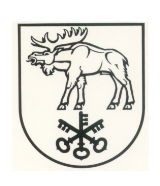 LAZDIJŲ RAJONO SAVIVALDYBĖS TARYBASPRENDIMASDĖL LĖŠŲ SKYRIMO2016 m. kovo 7 d. Nr. 34-403LazdijaiVadovaudamasi Lietuvos Respublikos vietos savivaldos įstatymo 16 straipsnio 2 dalies 17 punktu, Nevyriausybinių organizacijų rėmimo tvarkos aprašo, patvirtinto Lazdijų rajono savivaldybės tarybos 2014 m. gruodžio 30 d. sprendimu Nr. 5TS-1415 „Dėl Nevyriausybinių organizacijų rėmimo tvarkos aprašo patvirtinimo“, 5 punktu, Lazdijų rajono savivaldybės taryba nusprendžia:1. Skirti iš Lazdijų rajono savivaldybės biudžeto Nevyriausybinių organizacijų rėmimo programoje bendruomenių iniciatyvų rėmimui numatytų lėšų:1.1. Lazdijų miesto vietos veiklos grupei – 2797 Eur projekto „Lazdijų miesto vietos plėtros strategijos parengimas“ išlaidų apmokėjimui (skolinimui);1.2. Dzūkijos kaimo plėtros partnerių asociacijai – 12740  Eur veiklos daliniam finansavimui (skolinimui);1.3. VšĮ Lazdijų miesto futbolo klubui „Lazdis“ –  600 Eur, iš jų: Alytaus apskrities futbolo federacijos starto mokesčio sumokėjimui – 200 Eur ir aprangų mokiniams įsigijimui – 400 Eur;1.4. Kapčiamiesčio seniūnijos bendruomenės komitetui – 800 Eur rūbų ansamblio nariams įsigijimui. 2. Leisti Lazdijų rajono savivaldybės administracijai iš Lazdijų rajono savivaldybės biudžete numatytų kitoms bendroms paslaugoms asignavimų pervesti:2.1. VšĮ „Film Jam“ – 2000 Eur dokumentinio filmo „1945. Kalniškė – lūžio taškas“ daliniam finansavimui;2.2. Lietuvos automobilių klubui – 1500 Eur ralio „Aplink Lietuvą“ organizavimo išlaidų daliniam finansavimui;2.3. VšĮ „Saugus ratas“ – 2000 Eur renginio „Istorinių automobilių ir motociklų ralis Lazdijų rajono keliais“ išlaidų daliniam finansavimui.3. Nustatyti kad šis sprendimas gali būti skundžiamas Lietuvos Respublikos administracinių bylų teisenos įstatymo nustatyta tvarka ir terminais.Savivaldybės meras                                                                                                            ParengėVirginija Radzevičienė2016-03-02LAZDIJŲ RAJONO SAVIVALDYBĖS TARYBOS SPRENDIMO„DĖL LĖŠŲ SKYRIMO“ PROJEKTOAIŠKINAMASIS RAŠTAS2016 m. kovo 2 d.Lazdijų rajono savivaldybės tarybos sprendimo „Dėl lėšų skyrimo“ projektas parengtas vadovaujantis Lietuvos Respublikos Lietuvos Respublikos vietos savivaldos įstatymo 16 straipsnio 2 dalies 17 punktu, Nevyriausybinių organizacijų rėmimo tvarkos aprašo, patvirtinto Lazdijų rajono savivaldybės tarybos 2014 m. gruodžio 30 d. sprendimu Nr. 5TS-1415 „Dėl Nevyriausybinių organizacijų rėmimo tvarkos aprašo patvirtinimo“ 5 punktu. Šio sprendimo projekto tikslas yra skirti pagal nevyriausybinių organizacijų pateiktus prašymus iš 2016 m. rajono savivaldybės biudžeto Nevyriausybinių organizacijų rėmimo programoje numatytų lėšų – 16937 Eur bendruomenių iniciatyvų rėmimui ir leisti Lazdijų rajono savivaldybės administracijai iš Lazdijų rajono savivaldybės biudžete numatytų kitoms bendroms paslaugoms asignavimų pervesti sprendimo projekte nurodytoms organizacijoms, pagal jų prašymus, – 5500 Eur.  Kaip šiuo metu yra sprendžiami projekte aptarti klausimai – 2016 m. savivaldybės biudžete Nevyriausybinių organizacijų rėmimo programoje ir Lazdijų rajono savivaldybės administracijos asignavimuose lėšos yra numatytos.Kokių pozityvių rezultatų laukiama – bus įgyvendinti NVO projektai, bus garsinama Lazdijų rajono savivaldybė visoje šalyje.Galimos neigiamos pasekmės priėmus projektą, kokių priemonių reikėtų imtis, kad tokių pasekmių būtų išvengta – priėmus šį Lazdijų rajono savivaldybės tarybos sprendimą, neigiamų pasekmių nenumatoma.Kokie šios srities aktai tebegalioja ir kokius galiojančius aktus būtina pakeisti ar panaikinti, priėmus teikiamą projektą – priėmus šį Lazdijų rajono savivaldybės tarybos sprendimą, galiojančių teisės aktų pakeisti ar panaikinti nereikės.Rengiant projektą gauti specialistų vertinimai ir išvados – dėl sprendimo projekto pastabų ir pasiūlymų negauta.Sprendimo projektą parengė Lazdijų rajono savivaldybės administracijos Finansų skyriaus vedėja Virginija Radzevičienė.Finansų skyriaus vedėja                                                                  Virginija Radzevičienė